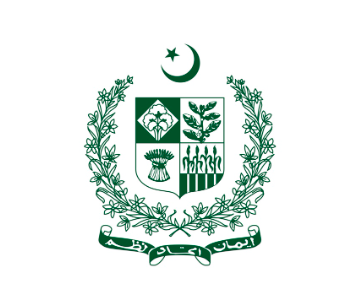 Commission: Security CouncilTopic: The Situation in AfghanistanDelegate: Mariana Ramírez CabalDelegation: Islamic Republic of PakistanGreetings Honorable Chair, Fellow Delegates, and others present in the room,The committee of the Security Council has gathered here today to discuss and conceivably agreeupon a topic of utmost relevance presently. It is known by every delegate in the commission thatat the outset, the situation in Afghanistan will be debated and is in need of urgent solving.For starters, one could describe the fact that the delegation of Pakistan has found itself implicatedin the Afghan conflict as utile, as it comes to show the need for international cooperation in orderto establish peace.Pakistan believes that ever since it was necessary, it has helped the right side of the conflict anddoes not appreciate other delegations alluding otherwise.Thank you for your time and attention.Pakistan Zindabad.